Рекомендації для зняття психологічного напруження, зниження тривожності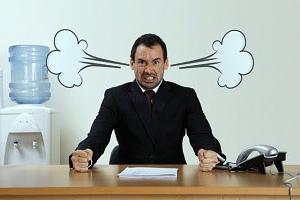 Є багато маленьких хитрощів, які допоможуть людині впоратися з емоційним перевантаженням:

1.Порахуйте до 10 та лише потім повертайтеся до травматичної ситуації.

2.Простежте за своїм диханням. Повільно вдихайте й на деякий час затримайте дихання. Видихайте поступово, через ніс. Прислухайтеся до своїх відчуттів.

3.Наберіть води та повільно випийте воду, сконцентруйтеся на своїх відчуттях смаку води.

4.Знайдіть якийсь невеличкий предмет і уважно розгляньте його не менше чотирьох хвилин,ознайомлюючись з кольором, формою, структурою так ретельно, щоб можна було уявити предмет із заплющеними очима.

5.Погляньте на небо, розгляньте все, що ви бачите на ньому.

6.Змочіть обличчя холодною водою.

7.Вийдіть з того приміщення, де вас знайшов стрес.

Для того, щоб ці методи допомогли, їх треба знати напам’ять і постійно виконувати.